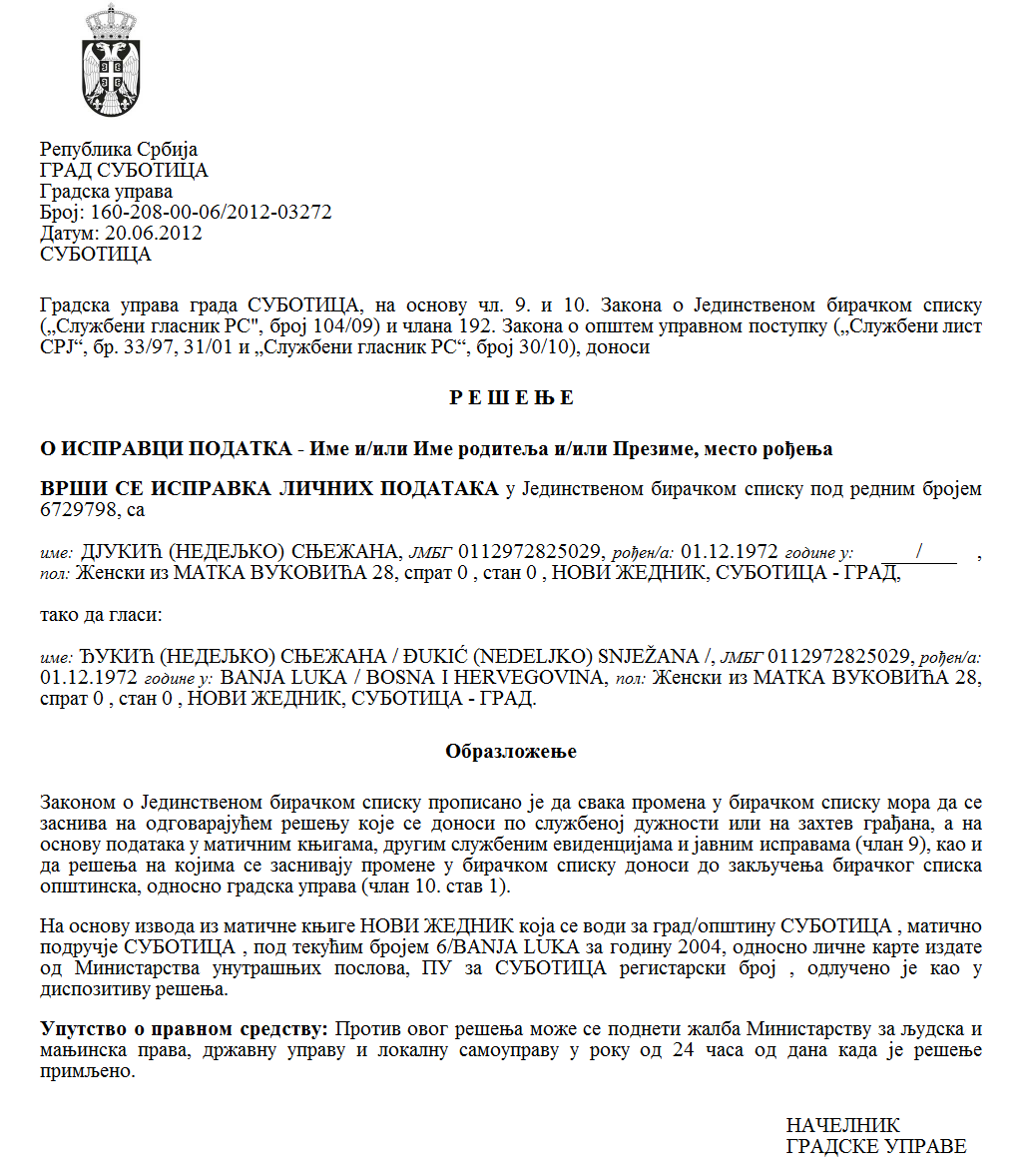 SZERB KÖZTÁRSASÁGVAJDASÁG AUTONÓM TARTOMÁNYZENTA KÖZSÉG Zenta község számára jelentős, a tűzvédelemterületén a programokra  és projektumokra  az eszközök odaítélésében illetékes bizottságSzám: 217-1/2021-IIKelt 2021. szeptember 21.  Z E N T AZenta község közérdekeit szolgáló egyesületek programjai és projektumai finanszírozásáról és társfinanszírozásáról szóló rendelet (Zenta Község Hivatalos Lapja,  29/2016. sz.) 15. szakasza alapján, a község számára a tűzvédelem területén különleges érdekkel bíró  programokra és projektumokra   az  eszközök  odaítélésében  illetékes bizottság a 2021. szeptember 21-én  tartott ülésén  elkészítette  az  alábbi ÉRTÉKELÉSI ÉS RANGSOROLÁSI  JEGYZÉKETa  tűzvédelem terén  az egyesületek bejelentett programjaira  és  projektumairaa  nyilvános pályázat kapcsán, amelyet 2021. január 20-án   tettünk közzé  Zenta  község  hivatalos honlapján (http://www.zenta-senta.co.rs/) Javasoljuk a község polgármesterének, hogy a  2021. évben Zenta község  finanszírozza és társfinanszírozza a  tűzvédelem terén az  egyesületek programjait és projektumait az 1. sorszámtól a  4. sorszámmal bezárólag, éspedig:                                Összesen   :              2.350.000,00             A jelen  értékelési  és  rangsorolási  jegyzéket közzé kell  tenni  Zenta  község  hivatalos honlapján (http://www.zenta-senta.co.rs) és  az e - Közigazgatás portálján. A pályázat résztvevői jogosultak a betekintésre  a  benyújtott jelentkezéseket  és  a  csatolt  dokumentációt illetően a bejelentett  programok  értékelése  és  rangsorolása jegyzékének  megállapítását követően,  a jegyzék közzétételétől számított  három napon belül. A jelen jegyzékre a pályázat résztvevői jogosultak a fellebbezésre, annak közzétételétől számított öt napon belül.  A fellebbezéseket  a község számára a tűzvédelem terén  különös érdekű egyesületek  programjaira és projektumaira az  eszközök odaítélésében  illetékes bizottságának kell benyújtani,  a Zenta község, 24400 Zenta, Fő tér 1. sz. alatti címen.LEGENDA: A pontozási ismérvek megjelölésének jelentése1) A program  vagy projektum referenciái: a terület,  amelyen a programot vagy projektumot megvalósítják,  a  program vagy projektum tartama,  a személyek száma, akik bekapcsolódnak a  programba vagy projektumba,  a  program  vagy projektum fejlesztésének  lehetősége és  annak fenntarthatósága – (összesen  10 pont), 2) Az elérendő célok: a közérdek kielégítésének terjedelme a területen, amelyen a  programot vagy projektumot  megvalósítják,  a terület állapotának előmozdítási foka,  amelyen a programot vagy projektumot megvalósítják – (összesen  10 pont), 3) A program- vagy projektumhordozó teljesítménye (összesen  20 pont)A program- vagy projektumhordozó teljesítményén az eddigi tapasztalat és  eredmények  értendőek  a  területen, amelyen a  programot vagy projektumot megvalósítják,  az egyesület  minősége és  szerepe  a  közeg  művelődési  életében.4) A program vagy projektum minősége (összesen 20 pont). 5) Az egyesület székhelye Zenta község területén található (összesen 20 pont), 6) Költségvetés (összesen  10 pont)- a költségszerkezet összehangoltsága a  program vagy projektum aktivitásaival, - a költségek  használatának gazdaságossága7) A program vagy projektum társfinanszírozása más forrásokból: saját bevételek,  a  területi autonómia  vagy  a  helyi önkormányzat költségvetése,  az Európai Unió alapjai,  ajándékok,  adományok,  hagyományok, hitelek és más,  az eszközök egy részének  hiánya esetén  a  program  vagy a projektum  finanszírozására (összesen  10 pont), 8) Az eszközök törvényes és hatékony használata és az előző programok vagy projektumok fenntarthatósága: használták-e már korábban a községi költségvetés eszközeit, és ha igen, eleget tettek-e a szerződött kötelezettségüknek (összesen 20 pont). Kovács Tibor s. k.a bizottság elnöke Sorsz.     EgyesületA program, illetve projektum neve  A jóváhagyott pénzeszközök összege dinárban  Pontszám minden  kritérium szerint Összesen pontszámÖsszesen pontszámSorsz.     EgyesületA program, illetve projektum neve  A jóváhagyott pénzeszközök összege dinárban  Pontszám minden  kritérium szerint A kritérium e. sz. Pontok 1.Општински ватрогасни савез СентаKözségi  Tűzoltó Szövetség  ZentaШирење и развијање културе противпожарне заштите у Сенти -Tűzvédelmi kultúra mindennemű terjesztése és fejlesztése Zentán1.049.664,001201101.Општински ватрогасни савез СентаKözségi  Tűzoltó Szövetség  ZentaШирење и развијање културе противпожарне заштите у Сенти -Tűzvédelmi kultúra mindennemű terjesztése és fejlesztése Zentán1.049.664,001202101.Општински ватрогасни савез СентаKözségi  Tűzoltó Szövetség  ZentaШирење и развијање културе противпожарне заштите у Сенти -Tűzvédelmi kultúra mindennemű terjesztése és fejlesztése Zentán1.049.664,001203201.Општински ватрогасни савез СентаKözségi  Tűzoltó Szövetség  ZentaШирење и развијање културе противпожарне заштите у Сенти -Tűzvédelmi kultúra mindennemű terjesztése és fejlesztése Zentán1.049.664,001204201.Општински ватрогасни савез СентаKözségi  Tűzoltó Szövetség  ZentaШирење и развијање културе противпожарне заштите у Сенти -Tűzvédelmi kultúra mindennemű terjesztése és fejlesztése Zentán1.049.664,001205201.Општински ватрогасни савез СентаKözségi  Tűzoltó Szövetség  ZentaШирење и развијање културе противпожарне заштите у Сенти -Tűzvédelmi kultúra mindennemű terjesztése és fejlesztése Zentán1.049.664,001206101.Општински ватрогасни савез СентаKözségi  Tűzoltó Szövetség  ZentaШирење и развијање културе противпожарне заштите у Сенти -Tűzvédelmi kultúra mindennemű terjesztése és fejlesztése Zentán1.049.664,001207101.Општински ватрогасни савез СентаKözségi  Tűzoltó Szövetség  ZentaШирење и развијање културе противпожарне заштите у Сенти -Tűzvédelmi kultúra mindennemű terjesztése és fejlesztése Zentán1.049.664,001208101.Општински ватрогасни савез СентаKözségi  Tűzoltó Szövetség  ZentaШирење и развијање културе противпожарне заштите у Сенти -Tűzvédelmi kultúra mindennemű terjesztése és fejlesztése Zentán1.049.664,00120összesen 1202.Добровољно ватрогасно друштво СентаÖnkéntes Tűzoltó Testület  ZentaШирење сваке врсте културе противпожарне заштите у Сенти – Tűzvédelmi kultúra mindennemű terjesztése Zentán1.135.636,001201102.Добровољно ватрогасно друштво СентаÖnkéntes Tűzoltó Testület  ZentaШирење сваке врсте културе противпожарне заштите у Сенти – Tűzvédelmi kultúra mindennemű terjesztése Zentán1.135.636,001202102.Добровољно ватрогасно друштво СентаÖnkéntes Tűzoltó Testület  ZentaШирење сваке врсте културе противпожарне заштите у Сенти – Tűzvédelmi kultúra mindennemű terjesztése Zentán1.135.636,001203202.Добровољно ватрогасно друштво СентаÖnkéntes Tűzoltó Testület  ZentaШирење сваке врсте културе противпожарне заштите у Сенти – Tűzvédelmi kultúra mindennemű terjesztése Zentán1.135.636,001204202.Добровољно ватрогасно друштво СентаÖnkéntes Tűzoltó Testület  ZentaШирење сваке врсте културе противпожарне заштите у Сенти – Tűzvédelmi kultúra mindennemű terjesztése Zentán1.135.636,001205202.Добровољно ватрогасно друштво СентаÖnkéntes Tűzoltó Testület  ZentaШирење сваке врсте културе противпожарне заштите у Сенти – Tűzvédelmi kultúra mindennemű terjesztése Zentán1.135.636,001206102.Добровољно ватрогасно друштво СентаÖnkéntes Tűzoltó Testület  ZentaШирење сваке врсте културе противпожарне заштите у Сенти – Tűzvédelmi kultúra mindennemű terjesztése Zentán1.135.636,001207102.Добровољно ватрогасно друштво СентаÖnkéntes Tűzoltó Testület  ZentaШирење сваке врсте културе противпожарне заштите у Сенти – Tűzvédelmi kultúra mindennemű terjesztése Zentán1.135.636,001208202.Добровољно ватрогасно друштво СентаÖnkéntes Tűzoltó Testület  ZentaШирење сваке врсте културе противпожарне заштите у Сенти – Tűzvédelmi kultúra mindennemű terjesztése Zentán1.135.636,00120összesen1203.Добровољно ватрогасно друштво ТорњошÖnkéntes Tűzoltó Testület TornyosA tűzvédelmi készenlét  fenntartása Tornyoson96.100,001201103.Добровољно ватрогасно друштво ТорњошÖnkéntes Tűzoltó Testület TornyosA tűzvédelmi készenlét  fenntartása Tornyoson96.100,001202103.Добровољно ватрогасно друштво ТорњошÖnkéntes Tűzoltó Testület TornyosA tűzvédelmi készenlét  fenntartása Tornyoson96.100,001203203.Добровољно ватрогасно друштво ТорњошÖnkéntes Tűzoltó Testület TornyosA tűzvédelmi készenlét  fenntartása Tornyoson96.100,001204203.Добровољно ватрогасно друштво ТорњошÖnkéntes Tűzoltó Testület TornyosA tűzvédelmi készenlét  fenntartása Tornyoson96.100,001205203.Добровољно ватрогасно друштво ТорњошÖnkéntes Tűzoltó Testület TornyosA tűzvédelmi készenlét  fenntartása Tornyoson96.100,001206103.Добровољно ватрогасно друштво ТорњошÖnkéntes Tűzoltó Testület TornyosA tűzvédelmi készenlét  fenntartása Tornyoson96.100,001207103.Добровољно ватрогасно друштво ТорњошÖnkéntes Tűzoltó Testület TornyosA tűzvédelmi készenlét  fenntartása Tornyoson96.100,001208203.Добровољно ватрогасно друштво ТорњошÖnkéntes Tűzoltó Testület TornyosA tűzvédelmi készenlét  fenntartása Tornyoson96.100,00120összesen1204.Добровољно ватрогасно друштво КевиÖnkéntes Tűzoltó Testület KeviА tűzvédelmi kultúra mindennemű terjesztése és fejlesztése Keviben68.600,001201104.Добровољно ватрогасно друштво КевиÖnkéntes Tűzoltó Testület KeviА tűzvédelmi kultúra mindennemű terjesztése és fejlesztése Keviben68.600,001202104.Добровољно ватрогасно друштво КевиÖnkéntes Tűzoltó Testület KeviА tűzvédelmi kultúra mindennemű terjesztése és fejlesztése Keviben68.600,001203204.Добровољно ватрогасно друштво КевиÖnkéntes Tűzoltó Testület KeviА tűzvédelmi kultúra mindennemű terjesztése és fejlesztése Keviben68.600,001204204.Добровољно ватрогасно друштво КевиÖnkéntes Tűzoltó Testület KeviА tűzvédelmi kultúra mindennemű terjesztése és fejlesztése Keviben68.600,001205204.Добровољно ватрогасно друштво КевиÖnkéntes Tűzoltó Testület KeviА tűzvédelmi kultúra mindennemű terjesztése és fejlesztése Keviben68.600,001206104.Добровољно ватрогасно друштво КевиÖnkéntes Tűzoltó Testület KeviА tűzvédelmi kultúra mindennemű terjesztése és fejlesztése Keviben68.600,001207104.Добровољно ватрогасно друштво КевиÖnkéntes Tűzoltó Testület KeviА tűzvédelmi kultúra mindennemű terjesztése és fejlesztése Keviben68.600,001208204.Добровољно ватрогасно друштво КевиÖnkéntes Tűzoltó Testület KeviА tűzvédelmi kultúra mindennemű terjesztése és fejlesztése Keviben68.600,00120összesen120